TRENTE-NEUVIEME SESSION DE GROUPE DE TRAVAIL DE L’EXAMEN PERIODIQUE UNIVERSEL (EPU)-----------------------------------------------------------------------------------------------Genève, du 1er au 12 novembre 2021Madame la Présidente,La Côte d’Ivoire félicite la Grèce pour les progrès réalisés en matière de promotion et de protection des Droits de l’Homme, notamment la ratification de la majorité des instruments internationaux relatifs aux droits humains et l’adoption d’un plan d’action de lutte contre le racisme et l’intolérance. La délégation ivoirienne encourage le Gouvernement hellénique à poursuivre ses efforts et voudrait, dans un esprit constructif, faire les recommandations suivantes :ratifier la convention internationale sur la protection des droits de tous les travailleurs migrants et des membres de leur famille ; ratifier le protocole facultatif à la convention relative aux droits de l’enfant établissant une procédure de présentation de communications.mettre en œuvre la convention du Conseil de l’Europe sur la prévention et la lutte contre la violence à l’égard des femmes et la violence domestique.Pour conclure, la Côte d’Ivoire souhaite plein succès à la Grèce à cet examen.Je vous remercie.Mission Permanente de la Républiquede Côte d’Ivoire auprès de l’Office des Nations Unies à Genève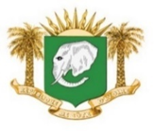      République de Côte d’Ivoire      Union-Discipline-TravailDECLARATION DE LA COTE D’IVOIRE A L’EPU DE GRECE---------------------Genève, le 1 novembre 2021